INDICAÇÃO Nº 4959/2018Sugere ao Poder Executivo Municipal que proceda a intensificação do patrulhamento na Vila Pântano. Excelentíssimo Senhor Prefeito Municipal, Nos termos do Art. 108 do Regimento Interno desta Casa de Leis, dirijo-me a Vossa Excelência para sugerir ao setor competente que proceda a intensificação do patrulhamento na Vila Pântano. Justificativa:Fomos procurados por moradores do referido bairro, solicitando essa providência, pois, segundo eles o bairro possui vários pontos propícios à prática de crimes e uso de ilícitos causando muitos transtornos e insegurança. Plenário “Dr. Tancredo Neves”, em 31 de Outubro de 2018.José Luís Fornasari“Joi Fornasari”- Vereador -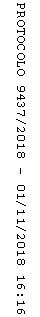 